IntroducciónEn la Resolución 2 (Rev. Dubái 2012) se especifica la estructura de los grupos técnicos y sus correspondientes responsabilidades dentro del UIT-T. Los principios aplicables a la restructuración de los grupos técnicos del UIT-T han sido objeto de intensos debates. Tales principios tienen por finalidad aumentar la eficiencia y eficacia y eliminar la duplicación de tareas en el UIT-T.PropuestaLas propuestas de Europa se indican en el cuadro siguiente, seguido de modificaciones propuestas a la Lista de Comisiones de Estudio rectoras en la parte 2 del Anexo A a la Resolución 2 (Rev. Dubái, 2012). Las modificaciones se basan en los resultados del GANT. El principal objetivo es organizar de manera más coherente los trabajos de normalización en el UIT-T y hacer más específicos los trabajos de cada Comisión de Estudio, principalmente mediante la disolución de algunas Comisiones Estudio y la transferencia de cuestiones de una comisión a otra.	EUR/45A6/1Propuestas europeas de reorganización de las Comisiones de Estudio del UIT-TMOD	EUR/45A6/2#37731RESOLUCIÓN 2 (REV. )Responsabilidad y mandato de las Comisiones de Estudio del Sector de Normalización de las Telecomunicaciones de la UIT(Helsinki, 1993; Ginebra, 1996; Montreal, 2000; Florianópolis, 2004;
Johannesburgo, 2008; 2009; Dubái, 2012; 2015; 2016)La Asamblea Mundial de Normalización de las Telecomunicaciones (),…PARTE 2 – COMISIONES DE ESTUDIO RECTORAS EN TEMAS DE ESTUDIOS ESPECÍFICOSCE 2	Comisión de Estudio Rectora sobre la definición de servicio numeración  encaminamiento
Comisión de Estudio Rectora sobre telecomunicaciones para operaciones de socorro en caso de catástrofe/alerta temprana, resistencia y recuperación de redesCE 5	Comisión de Estudio Rectora sobre compatibilidad electromagnética y efectos electromagnéticos
Comisión de Estudio Rectora sobre las TIC en relación con el medioambiente, el cambio climático, la eficiencia energética y las energías limpias
Comisión de Estudio Rectora sobre economía circular, incluidos los residuos electrónicosCE 12	Comisión de Estudio Rectora sobre calidad de servicio y calidad percibida
Comisión de Estudio Rectora sobre distracción del conductor y aspectos vocales de las comunicaciones en el automóvilCE 13	Comisión de Estudio Rectora sobre las redes futuras (FN)
Comisión de Estudio Rectora sobre gestión de la movilidad y redes de la próxima generación (NGN)
Comisión de Estudio Rectora sobre computación en la nubeCE 15	Comisión de Estudio Rectora sobre transporte en redes de acceso
Comisión de Estudio Rectora sobre tecnología óptica
Comisión de Estudio rectora sobre redes eléctricas inteligentesCE 16	Comisión de Estudio Rectora sobre codificación, sistemas y aplicaciones multimedios
Comisión de Estudio Rectora sobre aplicaciones ubicuas
Comisión de Estudio Rectora sobre accesibilidad a las telecomunicaciones/TIC para las personas con discapacidades
Comisión de Estudio Rectora sobre comunicaciones de sistemas de transporte inteligentes (STI)
Comisión de Estudio Rectora sobre televisión por el protocolo Internet (TVIP) y señalización digitalCE 17	Comisión de Estudio Rectora sobre seguridad 
Comisión de Estudio Rectora sobre gestión de identidad (IdM)
Comisión de Estudio Rectora sobre lenguajes y técnicas de descripción______________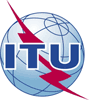 Asamblea Mundial de Normalización de las Telecomunicaciones (AMNT-16)Hammamet, 25 de octubre - 3 de noviembre de 2016Asamblea Mundial de Normalización de las Telecomunicaciones (AMNT-16)Hammamet, 25 de octubre - 3 de noviembre de 2016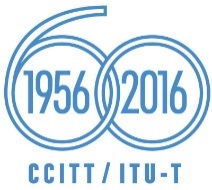 SESIÓN PLENARIASESIÓN PLENARIAAddéndum 6 al
Documento 45-SAddéndum 6 al
Documento 45-S26 de septiembre de 201626 de septiembre de 2016Original: inglésOriginal: inglésPropuestas Comunes EuropeasPropuestas Comunes EuropeasPropuestas Comunes EuropeasPropuestas Comunes EuropeasREORGANIZACIÓN DE LOS TRABAJOS DE LAS
COMISIONES DE ESTUDIO DEL uIT-T REORGANIZACIÓN DE LOS TRABAJOS DE LAS
COMISIONES DE ESTUDIO DEL uIT-T REORGANIZACIÓN DE LOS TRABAJOS DE LAS
COMISIONES DE ESTUDIO DEL uIT-T REORGANIZACIÓN DE LOS TRABAJOS DE LAS
COMISIONES DE ESTUDIO DEL uIT-T Resumen:Actual CE del UIT-T Acción solicitadaDescripciónMotivosEstructura de CE resultante 
(principales ámbitos)GANTNOCActual GANTRevcomSUPEl GANT ha propuesto suprimir la Resolución 82CE 2MOD•	Mantener las Cuestiones 1, 2 y 3/2 (Numeración, denominación, direccionamiento, encaminamiento y prestación de servicios)•	Trasferir la Cuestión 4 (factores humanos) a la CE 16•	Transferir el GT 2/2 (gestión de las telecomunicaciones y operaciones de red y de servicio en las Cuestiones 5, 6 y 7) a la CE 13•	Mayor eficiencia•	CE rectora más pequeña y específica para dar soporte a otras actividadesCE 2 concentrada en numeración, denominación, direccionamiento, encaminamiento y prestación de serviciosCE 3NOCCE 3 centrada en los principios de tarificación y contabilidad, incluidos los temas relativos a economías y política de las telecomunicacionesCE 5NOCCE 5 centrada en el medio ambiente y cambio climáticoCE 9SUP•	Transferir las Cuestiones 2/9 (QoS de extremo a extremo) y 12/9 (calidad audiovisual) a la CE 12•	Transferir otras Cuestiones a la CE 15•	Aprovechar la sinergia natural de las responsabilidades entre la CE 9 y la CE 15•	La CE 12 se encarga de la QoSCE 9 disueltaCE 11SUP•	Transferir las Cuestiones 10, 11 y 15/11 (pruebas) a la CE 12•	Transferir la Cuestión 12/11 (pruebas de IoT) a la CE 20•	Transferir otras Cuestiones (requisitos de señalización y protocolo para las redes incipientes; redes definidas por software y control de recursos; anexión e interconexión de servicio) a la CE 13•	Algunas cuestiones de la CE 13 y la CE 11 ya se han transferido a la CE 20 en el actual periodo de estudiosCE 11 disueltaCE 12MOD•	Insertar las Cuestiones 10, 11 y 15/11 (pruebas)•	Insertar las Cuestiones 2/9 (QoS de extremo a extremo) y Q12/9 (calidad audiovisual)•	Responsabilidades y actividades similaresCE 12 centrada en calidad de funcionamiento, QoS y QoECE 13MOD•	Insertar las Cuestiones de la CE 11 (requisitos de señalización y protocolo para las redes incipientes; redes definidas por software y control de recursos; anexión e interconexión de servicio) salvo las Cuestiones 10, 11, 12 y 15/11•	Insertar el GT 2/2 (gestión de las telecomunicaciones y operaciones de red y de servicio)•	Los trabajos de la CE 11 sobre protocolos y los trabajos de la CE 13 sobre redes constituyen una Comisión de Estudio natural•	Los trabajos de la CE 13 incluyen los datos masivosCE 13 centrada en redes futurasCE 15MODFusionar con parte de la CE 9 (video transporte, terminales y aplicaciones de cable)•	Aprovechar la sinergia natural de responsabilidades entre la CE 9 y la CE 15CE 15 centrada en redes de transporte de fibra óptica e infraestructuras de red de accesoCE 16MODInsertar la Cuestión 4/2 (factores humanos)•	Trabajos similares y solapadosCE 16 centrada en multimedios y factores humanosCE 17NOCCE 17 centrada en seguridadCE 20MODInsertar la Cuestión 12/11 (pruebas de IoT)•	Ámbitos de responsabilidad similares y traslapo de cuestionesCE 20 centrada en IoT y ciudades inteligentes